September 29, 2014VIA ELECTRONIC FILING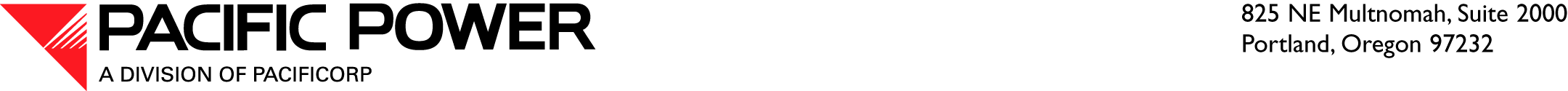 AND OVERNIGHT DELIVERYSteven V. KingExecutive Director and SecretaryWashington Utilities and Transportation Commission1300 S. Evergreen Park Drive SWP.O. Box 47250Olympia, Washington 98504-7250RE:	Actual Results for the Quarter Ended June 30, 2014In compliance with WAC 480-100-275, Pacific Power & Light Company, a division of PacifiCorp (PacifiCorp or Company), submits for filing an original and one copy of the actual results for Washington operations for the quarter ended June 30, 2014.  These results are based on unadjusted data and do not reflect normalized results or other standard ratemaking adjustments.  The quarterly results of operations were determined using the West Control Area inter-jurisdictional allocation methodology.  In docket UE-072123, Order 03, PacifiCorp was granted a 30-day extension of time to file these reports changing the due date from 60 to 90 days following the end of each quarter through the quarter ending June 30, 2017.If you have any informal inquiries regarding this matter, please contact Natasha Siores, Director, Regulatory Affairs & Revenue Requirement, at (503) 813-6583. Sincerely,R. Bryce DalleyVice President, RegulationEnclosures